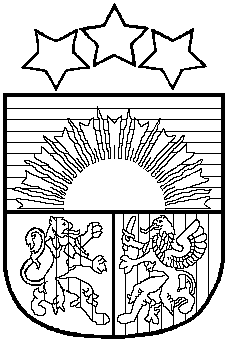 LATVIJAS REPUBLIKAPRIEKULES NOVADA PAŠVALDĪBAS DOMEReģistrācijas Nr. 90000031601, Saules iela 1, Priekule, Priekules novads, LV-3434, tālrunis 63461006, e-pasts: dome@priekulesnovads.lvSĒDES  PROTOKOLSNr.5Priekules novadā								     2017.gada 27.aprīlī				                                  Sēde sasaukta plkst. 10:00Sēdi atklāj plkst.10:00Darba kārtība:Par Priekules novada pašvaldības 2016.gada gada pārskata apstiprināšanu.Par saistošo noteikumu Nr.17/4 ‘’Grozījumi Priekules novada pašvaldības 2017.gada 26.janvāra saistošajos noteikumos Nr.1 ‘’Par Priekules novada pašvaldības budžetu 2017.gadam’’’’ apstiprināšanu.Par Priekules novada bāriņtiesas profesionālās ētikas kodeksa apstiprināšanu.Par ‘’Priekules novada pašvaldības dokumentu un arhīva pārvaldības ekspertu komisijas nolikuma’’ apstiprināšanu.Par ‘’Priekules novada pašvaldības arhīva nolikuma’’ apstiprināšanu.Par grozījumiem Priekules novada pašvaldības 2016.gada 29.decembra lēmumā ‘’Par patapinājuma līgums slēgšanu 2017.gadā automašīnas bezatlīdzības lietošanai un limitiem Priekules novada pašvaldības jautājumu risināšanai’’ (protokols Nr.20, 19.§).Par grozījumiem Priekules novada pašvaldības domes 2016.gada 29.decembra lēmumā ‘’Par degvielas limitu noteikšanu Priekules novada pašvaldības transporta līdzekļiem 2017.gadā’’ (protokols Nr.20, 18.§).Par izbraukuma tirdzniecību Priekules pilsētā, Priekules, Virgas, Bunkas, Kalētu pagastos Priekules novadā.Par piedalīšanos biedrības ‘’Liepājas rajona partnerība’’ izsludinātajā LEADER programmas projektu konkursā ar projektu ‘’Priekules novada tautas tērpu iegāde Priekules kultūras nama vidējās paaudzes deju kolektīvam ‘’DUVZARE’’’’ un līdzfinansējuma piešķiršanu.Par līdzfinansējuma piešķiršanu biedrībai ‘’airsoft Priekule’’.Par 2017.gadam valsts piešķirtās mērķdotācijas Priekules novada pašvaldības tautas mākslas kolektīvu vadītāju darba samaksai un sociālajam nodoklim sadales kārtības apstiprināšanu.Par naudas balvas piešķiršanu.Par izglītības, kultūras un sporta iestāžu maksas pakalpojumu noteikšanu Priekules novada Bunkas pagastā.Par izglītības un kultūras iestāžu maksas pakalpojumu noteikšanu Priekules novada Virgas pagastā.Par dzīvokļu Nr.1 un Nr.2 Galvenā ielā 10, Priekule, nodošanu Sociālā dienesta vajadzībām.Par atbalstu politiski represēto personu salidojumam.Par dambja, Dambja iela, Priekule, Priekules novads, uzņemšanu pašvaldības bilancē.Par soda naudas dzēšanu nekustamam īpašumam Aizputes iela 19, Priekule, Priekules novads.Par strūklakas iegādi.Par daļu no nekustamā īpašuma ‘’Purenes’’, Krote, Bunkas pagasts, Priekules novads, iegādi.Par nekustamā īpašuma Brīvības iela 62, Priekule, Priekules novads, nomaksas pirkuma līguma noslēgšanu.Par dzīvokļa nodošanu īpašumā bez atlīdzības Brigitai Skakūnai.Par Tirgoņu iela 4A, Priekule, Priekules novads nedzīvojamo telpu nomu Liepājas kristīgajam centram Emmanuēls.Par medību tiesību nomas līgumu termiņa pagarināšanu mednieku klubam ‘’Mežābele -1’’, Kalētu pag., Priekules nov.Par nekustamā īpašuma nodokļa atvieglojumiem Natālijai Sokolovai.Par daļu no zemes ‘’Mazā zeme’’ Kalētu pag., Priekules nov., iznomāšanu M.Rubanai.Par daļu no zemes ‘’Viģeļu grantsbedres’’ Kalētu pag., Priekules nov., iznomāšanu M.Rubanai.Par nekustamā īpašuma ‘’Zālītes’’, Priekules pag., Priekules nov., sadalīšanu.Par nekustamā ‘īpašuma ‘’Poliki’’, Virgas pagastā, Priekules novadā, sadalīšanu.Par 01.02.2012.Lauku apvidus zemes nomas līguma Nr.3-36/8-2012 pirmstermiņa izbeigšanu.Par 28.04.2012.zemes nomas līguma Nr.3-36V/4-2012 termiņa pagarināšanu N.Sudmalim par zemes ‘’Birztaliņas’’, Virgas pag., Priekules nov., nomu.Par zemes nomas līguma Nr.13/2012 termiņa pagarināšanu J.Šteinam par zemes ‘’Tīrumi’’ un ‘’Pagasta palīgsaimniecības’’, Gramzdas pag., Priekules nov., nomu.Par daļu no zemes ‘’Komplekss’’, Gramzdas pag., Priekules nov., iznomāšanu J.Šteinam.Par grafiskā pielikuma precizēšanu 01.05.2013. Zemes nomas līgumam Nr.37/2013 Gramzdas pag., Priekules nov.Par grozījumiem 23.11.2015.zemes nomas līgumā Nr.2.3.4/196 Gramzdas pag., Priekules nov.Par apbūvētas zemes ‘’Rotiņi’’, Gramzdas pag., Priekules nov., iznomāšanu J.Šteinam.Par 28.04.2012.zemes nomas līguma Nr.3-36K/4-2012 termiņa pagarināšanu SIA ‘’Ruģi’’, Kalētu pag., Priekules nov.Par zemes ‘’Sirsniņi’’, Kalētu pag., Priekules nov., iznomāšanu G.Erbei ēku uzturēšanai.Par daļu no zemes ‘’Lielauši’’, Bunkas pag., Priekules nov., nomu A.Brilijonkam.Par zemes nomas līgumu Nr.3-36/32-2012;3-36/34-2012 un 3-36/35-2012 pagarināšanu ar Lieni Štēbeli.Par zemes nomas līguma Nr.3-36/29-2012 pagarināšanu ar Uldi Jankevicu.Par zemes nomas līgumu Nr.3-36B/7-2012 un 3-36B/8-2012 pagarināšanu ar Nidu PušinksuPar daļu no zemes ‘’Bunkas Lāčplēši’’, Bunkas pag., Priekules nov., nomu Ņinai Milteniecei.Par daļu no pašvaldības zemes ‘’Lāčplēši’’, Bunka, Bunkas pag., Priekules nov., iznomāšanu Anatolijam Liepiņam.Par zemes nomas līgumu pirmstermiņa izbeigšanu R.Kalniņai uz pašvaldībai piekritīgo zemes vienību ‘’Bunkas Lāčplēši’’, Bunkas pag., Priekules nov., kadastra apzīmējums 6446 005 0108.Par zemes ‘’Pie Saules iela 10’’, Tadaiķi, Bunkas pag., Priekules nov., iznomāšanu Ģirtam Jēkabsonam.Par zemes nomas līgumu Nr.3-36B/9-2012 un 3-36B/10-2012 pagarināšanu ar Andri Stūri.Par zemes Rīta iela 2, ar kadastra apzīmējumu 6415 004 0069, Priekule, Priekules nov., iznomāšanu A.Kazragim.Par zemes Rīta iela 2, ar kadastra apzīmējumu 6415 004 0069, Priekule, Priekules nov., iznomāšanu A.Ozolas.Par daļu no zemes un daļu no ēkas Liepājas ielā 13A, Priekule, Priekules nov., iznomāšanu J.Fromanim.Par 01.01.2009.lauku apvidus zemes nomas līguma Nr.pr.p./6 pagarināšanu ar A.Mickus.Par nosaukuma ‘’Mārtiņrozes’’ piešķiršanu Indras Bražes nomātai zemes vienībai Priekules pag., Priekules nov.Par nosaukuma ‘’Pie Auzniekiem’’ piešķiršanu un lietošanas mērķa noteikšanu zemes gabalam ar kadastra apzīmējumu 6464 004 0411, Kalētu pagastā, Priekules novadā.Par zemes nomas līguma Nr.3-36/28-2012 pagarināšanu ar Uldi Jankevicu.Par piedalīšanos biedrības ‘’Liepājas rajona partnerība’’ izsludinātajā LEADER programmas projektu konkursā ar projektu ‘’Publiskās infrastruktūras pilnveidošana pakalpojumu pieejamības kvalitātes un sasniedzamības nodrošināšanai Priekulē, Priekules novadā’’ un līdzfinansējuma piešķiršanu.Par piedalīšanos biedrības ‘’Liepājas rajona partnerība’’ izsludinātajā LEADER programmas projektu konkursā ar projektu ‘’Ceļu satiksmes noteikumu izziņu veicinošas rotaļu pilsētiņas izveide Priekules pilsētā, Dzirnavu ielas mikrorajonā’’ un līdzfinansējuma piešķiršanu.Par telpas Nr.3, Aizputes ielā 6, Priekulē, Priekules novadā, nodošanu nomas tiesību izsolē, izsoles nosacītās cenas un izsoles noteikumu apstiprināšanu.Par grozījumiem 30.03.2017.Priekules novada pašvaldības domes lēmumā (protokols Nr.3,37.punkts) ‘’Par zemes ierīcības projekta Aizputes iela 30, Priekule, Priekules nov., apstiprināšanu.Sēdi vada –   domes priekšsēdētāja                                                              Vija JablonskaProtokolē –  pašvaldības sekretāre		                                               Daiga TilgalePiedalās –Deputāti:  Gražina Ķervija,  Inita Rubeze, Malda Andersone,  Vija Jablonska,  Arta Brauna,  Arnis Kvietkausks,  Andis Eveliņš, Andris Džeriņš, Mārtiņš Mikāls, Vaclovs Kadaģis, Ainars Cīrulis, Tatjana Ešenavlde, Inese KudumaNepiedalās: deputāts Mārtiņš Mikāls (aizņemts darbā), deputāte Gražina Ķervija (aizņemta darbā), deputāts Ilgonis Šteins (aizņemts darbā)Sēdē piedalās - Priekules novada pašvaldības izpilddirektors Andris Razma, attīstības plānošanas nodaļas vadītāja Una Ržepicka, galvenā grāmatvede Aina Ķipste, pašvaldības priekšsēdētājas vietnieks Ainars Cīrulis, pašvaldības juriste Ināra Avotiņa, Kalētu pagasta pārvaldes vadītāja Agrita Driviņa, Virgas pagasta pārvaldes vadītāja Daiga EgleSēdē piedalās: I. Dalbiņa, R.MickusZiņojumi, informācijasIzpilddirektora A.Razmas ziņojums par paveiktajiem darbiem Priekules novadā aprīļa mēnesī (ziņojums uz 4 lp. protokola pielikumā).Izsakās:A.Kvietkausks jautā vai visi deputāti informēti par Ģimenes dārza projekta izmaksu maiņām un kādēļ tādas veiktas.A.Razma- tā kā projekta izmaksas ir ļoti lielas, meklējām iespējas atteikties no atsevišķu darbu veikšanas, lai samazinātu izmaksas. Ierosinājums bija strūklaku pagaidām neierīkot un no iepirkuma izņēmām ārā. Finanšu komitejā deputāti iebilda arī pret granīta akmeņu izmantošanu.A.Kvietkausks- vai tas ir pareizi, ka komitejas sēdē deputāti apstiprina vienu summu, bet pēc tam ir cita? Tika sasaukta domes sēde, kurā paziņoja, ka iepirkumu kārtās nevar  sadalīt, jo tad izmaksas būs vēl lielākas. Šajā sēdē tika nolemts, ka projekta izmaksas būs 327 000 EUR, bet pēc tam rodas cita summa -220 000 EUR. Tādēļ jautāju vai visi deputāti to zina?Pilnu diskusijas tekstu  var noklausīties 27.aprīļa domes sēdes audiogrammā, kura ievietota Priekules novada mājas lapā.2. V.Jablonska nolasa finanšu nodaļas vadītājas sagatavoto atskaiti par budžeta izpildi uz 31.03.2017.(atskaite par budžeta izpildi uz 31.03.2017. uz 2 lp. protokola pielikumā).3.A.Cīrulis ziņo par iepriekšējās domes sēdē pieņemto lēmumu izpildi un virzību.4. V.Jablonska informē par dalību valdības sēdē, kurā piedalījās arī M.Kučinskis un D.R.Ozola, kurā tika parakstīta Vienošanās par 2018./2019.gada nodokļu politikas pamatnostādnēm.V.Jablonska ierosina papildināt sēdes darba kārtību un izskatīt papildus jautājumus.	Pamatojoties uz likuma ‘’Par pašvaldībām’’ 32.pantu, apspriežot izsludināto darba kārtību, un, ņemot vērā domes priekšsēdētājas Vijas Jablonskas priekšlikumu, atklāti balsojot, deputāti vienbalsīgi vienojas papildināt izsludināto darba kārtību ar 55.,56.,57.,58.  darba kārtības jautājumiem.Izsakās:A.Kvietkausks  -jautā kad būs zināma informācija par konkursa rezultātiem uz SIA ‘’Priekules nami’’ valdes locekļa amatu uz kuru izsludinātais konkurss ir noslēdzies?V.Jablonska- finanšu komitejā deputāti tika iepazīstināti ar rezultātiem. Tā kā domes sēdes darba kārtībā nav iekļauts šāds jautājums, bet deputāts A.Kvietkausks nepiedalījās finanšu komitejas sēdē, tad informāciju par konkursu un rezultātiem saņems tūlīt pēc domes sēdes.1.Par Priekules novada pašvaldības 2016.gada gada pārskata apstiprināšanu(lēmums Nr.149)Atklāti balsojot PAR - 12 deputāti (Malda Andersone, Arnis Kvietkausks, Rigonda Džeriņa, Vaclovs Kadaģis, Andis Eveliņš, Ainars Cīrulis, Vija Jablonska, Arta Brauna, Tatjana Ešenvalde, Andris Džeriņš, Inese Kuduma, Inita Rubeze); PRET -  nav; ATTURAS -  nav; Priekules novada pašvaldības dome nolemj:pieņemt lēmumu ‘’ Par Priekules novada pašvaldības 2016.gada gada pārskata apstiprināšanu’’.2.Par saistošo noteikumu Nr.17/4 „Grozījumi Priekules novada pašvaldības 2017.gada 26.janvāra saistošajos noteikumos Nr.1 „Par Priekules novada pašvaldības budžetu 2017.gadam”’’ apstiprināšanu(lēmums Nr.150)Atklāti balsojot PAR - 12 deputāti (Malda Andersone, Arnis Kvietkausks, Rigonda Džeriņa, Vaclovs Kadaģis, Andis Eveliņš, Ainars Cīrulis, Vija Jablonska, Arta Brauna, Tatjana Ešenvalde, Andris Džeriņš, Inese Kuduma, Inita Rubeze); PRET -  nav; ATTURAS -  nav; Priekules novada pašvaldības dome nolemj:pieņemt lēmumu ‘’ Par saistošo noteikumu Nr.17/4 „Grozījumi Priekules novada pašvaldības 2017.gada 26.janvāra saistošajos noteikumos Nr.1 „Par Priekules novada pašvaldības budžeta 2017.gadam’’’’apstiprināšanu.3.Par Priekules novada bāriņtiesas profesionālās ētikas kodeksa apstiprināšanu(lēmums Nr.151)Ziņo V.Jablonska: Bāriņtiesas darbinieku profesionālās ētikas normas nosaka attiecīgās pašvaldības dome vai attiecīgā bāriņtiesa, saskaņojot tās ar pašvaldības domi. Saņemts bāriņtiesas priekšsēdētājas sagatavots bāriņtiesas profesionālās ētikas kodekss ar lūgumu to apstiprināt.Atklāti balsojot PAR - 12 deputāti (Malda Andersone, Arnis Kvietkausks, Rigonda Džeriņa, Vaclovs Kadaģis, Andis Eveliņš, Ainars Cīrulis, Vija Jablonska, Arta Brauna, Tatjana Ešenvalde, Andris Džeriņš, Inese Kuduma, Inita Rubeze); PRET -  nav; ATTURAS -  nav; Priekules novada pašvaldības dome nolemj:	apstiprināt Priekules novada bāriņtiesas profesionālās ētikas kodeksu.4.Par Priekules novada pašvaldības dokumentu un arhīva pārvaldības ekspertu komisijas nolikuma apstiprināšanu(lēmums Nr.152)Atklāti balsojot PAR - 12 deputāti (Malda Andersone, Arnis Kvietkausks, Rigonda Džeriņa, Vaclovs Kadaģis, Andis Eveliņš, Ainars Cīrulis, Vija Jablonska, Arta Brauna, Tatjana Ešenvalde, Andris Džeriņš, Inese Kuduma, Inita Rubeze); PRET -  nav; ATTURAS -  nav; Priekules novada pašvaldības dome nolemj:	apstiprināt Priekules novada pašvaldības dokumentu un arhīva pārvaldības ekspertu komisijas nolikumu.5.Par Priekules novada pašvaldības arhīva nolikuma apstiprināšanu(lēmums Nr.153)Atklāti balsojot PAR - 12 deputāti (Malda Andersone, Arnis Kvietkausks, Rigonda Džeriņa, Vaclovs Kadaģis, Andis Eveliņš, Ainars Cīrulis, Vija Jablonska, Arta Brauna, Tatjana Ešenvalde, Andris Džeriņš, Inese Kuduma, Inita Rubeze); PRET -  nav; ATTURAS -  nav; Priekules novada pašvaldības dome nolemj:	apstiprināt Priekules novada pašvaldības arhīva nolikumu.6.Par grozījumiem Priekules novada pašvaldības 2016.gada 29.decembra lēmumā „Par patapinājuma līguma slēgšanu  2017.gadā automašīnas bezatlīdzības lietošanai un limitiem Priekules novada pašvaldības jautājumu risināšanai” (protokols Nr.20, 19.§)(lēmums Nr.154)Ziņo V.Jablonska:	Kalētu meža parku Priediens apmeklē daudz apmeklētāju grupu un ģimenes ar bērniem, kas vēlas izmantot gida pakalpojumus, vasaras sezonā laivotāji, kuriem jāizsniedz laivas. Kalētu pagasta pārvaldes vadītāja lūdz noteikt degvielas limitu tūrisma gidei.Atklāti balsojot PAR - 12 deputāti (Malda Andersone, Arnis Kvietkausks, Rigonda Džeriņa, Vaclovs Kadaģis, Andis Eveliņš, Ainars Cīrulis, Vija Jablonska, Arta Brauna, Tatjana Ešenvalde, Andris Džeriņš, Inese Kuduma, Inita Rubeze); PRET -  nav; ATTURAS -  nav; Priekules novada pašvaldības dome nolemj:	pieņemt lēmumu par grozījumu izdarīšanu Priekules novada pašvaldības lēmumā ‘’Par patapinājuma līguma slēgšanu 2017.gada automašīnas lietošanai un limitiem Priekules novada pašvaldības jautājumu risināšanai.7.Par grozījumiem Priekules novada pašvaldības domes 2016.gada 29.decembra lēmumā “Par degvielas limitu noteikšanu Priekules novada pašvaldības transporta līdzekļiem 2017.gadā” (protokols Nr.20, 18.§)(lēmums Nr.155)Ziņo V.Jablonska: Pēc publiskā iepirkuma ir iegādāti divi jauni  MB Sprinter 519 autobusi, kuri paredzētu skolēnu pārvadājumu veikšanai. Nepieciešams noteikt degvielas limitus katram autobusam.Atklāti balsojot PAR - 12 deputāti (Malda Andersone, Arnis Kvietkausks, Rigonda Džeriņa, Vaclovs Kadaģis, Andis Eveliņš, Ainars Cīrulis, Vija Jablonska, Arta Brauna, Tatjana Ešenvalde, Andris Džeriņš, Inese Kuduma, Inita Rubeze); PRET -  nav; ATTURAS -  nav; Priekules novada pašvaldības dome nolemj:	pieņemt lēmumu par grozījumu izdarīšanu pašvaldības domes lēmumā ‘’Par degvielas limitu noteikšanu Priekules novada pašvaldības transporta līdzekļiem 2017.gadā’’.8.Par izbraukuma tirdzniecību Priekules pilsētā, Priekules, Virgas,  Bunkas , Kalētu pagastos  Priekules novadā(lēmums Nr.156)Ziņo V.Jablonska:	 SIA „CP - 23” valdes locekle XX lūdz atļauju autoveikala tirdzniecībai ar pārtikas un nepārtikas precēm, alkoholiskiem dzērieniem, tabakas izstrādājumiem pašvaldības teritorijā.Atklāti balsojot PAR - 12 deputāti (Malda Andersone, Arnis Kvietkausks, Rigonda Džeriņa, Vaclovs Kadaģis, Andis Eveliņš, Ainars Cīrulis, Vija Jablonska, Arta Brauna, Tatjana Ešenvalde, Andris Džeriņš, Inese Kuduma, Inita Rubeze); PRET -  nav; ATTURAS -  nav; Priekules novada pašvaldības dome nolemj:	pieņemt lēmumu par izbraukuma tirdzniecību Priekules pilsētā, Priekules, Virgas, Bunkas, Kalētu pagastos Priekules novadā.9.Par piedalīšanos biedrības “Liepājas rajona partnerība” izsludinātajā LEADER programmas projektu konkursā ar projektu “Priekules novada tautas tērpu iegāde Priekules kultūras nama vidējās paaudzes deju kolektīvam ‘’DUVZARE’’ un līdzfinansējuma piešķiršanu(lēmums Nr.157)Atklāti balsojot PAR - 12 deputāti (Malda Andersone, Arnis Kvietkausks, Rigonda Džeriņa, Vaclovs Kadaģis, Andis Eveliņš, Ainars Cīrulis, Vija Jablonska, Arta Brauna, Tatjana Ešenvalde, Andris Džeriņš, Inese Kuduma, Inita Rubeze); PRET -  nav; ATTURAS -  nav; Priekules novada pašvaldības dome nolemj:pieņemt lēmumu par dalību LEADER projektu konkursā ar projektu tautas tērpu iegādei Priekules kultūras nama deju kolektīvam ‘’DUVZARE’’ un piešķirt līdzfinansējumu.10.Par līdzfinansējuma piešķiršanu biedrībai “airsoft Priekule”(lēmums Nr.158)Atklāti balsojot PAR - 12 deputāti (Malda Andersone, Arnis Kvietkausks, Rigonda Džeriņa, Vaclovs Kadaģis, Andis Eveliņš, Ainars Cīrulis, Vija Jablonska, Arta Brauna, Tatjana Ešenvalde, Andris Džeriņš, Inese Kuduma, Inita Rubeze); PRET -  nav; ATTURAS -  nav; Priekules novada pašvaldības dome nolemj:	pieņemt lēmumu par līdzfinansējuma piešķiršanu biedrībai ‘’airsoft Prieule’’ projekta ‘’airsoft laukuma izveidošana’’ īstenošanai.11.Par  2017. gadam valsts piešķirtās mērķdotācijas Priekules novada pašvaldības tautas mākslas kolektīvu vadītāju darba samaksai un sociālajam nodoklim sadales kārtības apstiprināšanu(lēmums Nr.159)Atklāti balsojot PAR - 12 deputāti (Malda Andersone, Arnis Kvietkausks, Rigonda Džeriņa, Vaclovs Kadaģis, Andis Eveliņš, Ainars Cīrulis, Vija Jablonska, Arta Brauna, Tatjana Ešenvalde, Andris Džeriņš, Inese Kuduma, Inita Rubeze); PRET -  nav; ATTURAS -  nav; Priekules novada pašvaldības dome nolemj:	pieņemt lēmumu par valsts piešķirtās mērķdotācijas Priekules novada pašvaldības tautas mākslas kolektīvu vadītāju darba samaksai un sociālajam nodoklim 2017.gadā sadales kārtību.12.Par naudas balvas piešķiršanu(lēmums Nr.160)Ziņo V.Jablonska:Kalētu pagasta iedzīvotāja XX ir sagaidījusi 100 dzimšanas dienu. Lūdzu lemt par 100 EUR lielas naudas balvas piešķiršanu jubilārei.Atklāti balsojot PAR - 12 deputāti (Malda Andersone, Arnis Kvietkausks, Rigonda Džeriņa, Vaclovs Kadaģis, Andis Eveliņš, Ainars Cīrulis, Vija Jablonska, Arta Brauna, Tatjana Ešenvalde, Andris Džeriņš, Inese Kuduma, Inita Rubeze); PRET -  nav; ATTURAS -  nav; Priekules novada pašvaldības dome nolemj:pieņemt lēmumu par naudas balvas piešķiršanu.13.Par izglītības, kultūras un sporta iestāžu maksas pakalpojumu noteikšanu Priekules novada Bunkas pagastā(lēmums Nr.161)Atklāti balsojot PAR - 12 deputāti (Malda Andersone, Arnis Kvietkausks, Rigonda Džeriņa, Vaclovs Kadaģis, Andis Eveliņš, Ainars Cīrulis, Vija Jablonska, Arta Brauna, Tatjana Ešenvalde, Andris Džeriņš, Inese Kuduma, Inita Rubeze); PRET -  nav; ATTURAS -  nav; Priekules novada pašvaldības dome nolemj:	pieņemt lēmumu par izglītības, kultūras un sporta iestāžu maksas pakalpojumiem Priekules novada Bunkas pagastā.14.Par izglītības un kultūras iestāžu maksas pakalpojumu noteikšanu Priekulesnovada Virgas pagastā(lēmums Nr.162)Atklāti balsojot PAR - 12 deputāti (Malda Andersone, Arnis Kvietkausks, Rigonda Džeriņa, Vaclovs Kadaģis, Andis Eveliņš, Ainars Cīrulis, Vija Jablonska, Arta Brauna, Tatjana Ešenvalde, Andris Džeriņš, Inese Kuduma, Inita Rubeze); PRET -  nav; ATTURAS -  nav; Priekules novada pašvaldības dome nolemj:	pieņemt lēmumu par izglītības, kultūras un sporta iestāžu maksas pakalpojumiem Priekules novada Virgas pagastā.15.Par dzīvokļu nr.1 un nr.2 Galvenā ielā 10, Priekule, nodošanu Sociālā dienesta vajadzībām(Nr.163)Ziņo V.Jablonska: Priekules novada sociālā dienesta vadītāja M. Gertnere lūdz nodot dzīvokli Priekulē, Galvenā ielā 10-1/2 sociālā dienesta rīcībai, lietoto apģērbu, sadzīves priekšmetu pieņemšanas/nodošanas punkta izveidei.Atklāti balsojot PAR - 12 deputāti (Malda Andersone, Arnis Kvietkausks, Rigonda Džeriņa, Vaclovs Kadaģis, Andis Eveliņš, Ainars Cīrulis, Vija Jablonska, Arta Brauna, Tatjana Ešenvalde, Andris Džeriņš, Inese Kuduma, Inita Rubeze); PRET -  nav; ATTURAS -  nav; Priekules novada pašvaldības dome nolemj:	pieņemt lēmumu par dzīvokļu Nr.1 un Nr.2 Galvenā ielā 10, Priekulē, nodošanu Sociālā dienesta vajadzībām.16.Par atbalstu politiski represēto personu salidojumam(lēmums Nr.164)Ziņo V.Jablonska:	Pašvaldība ir saņēmusi biedrības “Latvijas politiski represēto apvienība” vēstuli ar lūgumu finansiāli atbalstīt mūsu novadā dzīvojošo represēto personu dalību ikgadējā Latvijas politiski represēto personu salidojumā Ikšķilē 26.augustā, nosedzot dalības maksu EUR 70.00 apmērā. Atklāti balsojot PAR - 12 deputāti (Malda Andersone, Arnis Kvietkausks, Rigonda Džeriņa, Vaclovs Kadaģis, Andis Eveliņš, Ainars Cīrulis, Vija Jablonska, Arta Brauna, Tatjana Ešenvalde, Andris Džeriņš, Inese Kuduma, Inita Rubeze); PRET -  nav; ATTURAS -  nav; Priekules novada pašvaldības dome nolemj:	pieņemt lēmumu par atbalstu politiski represēto salidojumam.17.Par dambja, Dambja iela , Priekule, Priekules novads uzņemšanu pašvaldības bilancē(lēmums Nr.165)Ziņo V.Jablonska: Priekules novada pašvaldībā tika saņemts  iesniegums, ar lūgumus nodot apsaimniekošanā dambi, kas atrodas Dambja iela, Priekule, Priekules novads. Lai varētu dambi nodot apsaimniekošanai, nepieciešams to uzņemt pašvaldības bilancē.	Atklāti balsojot PAR - 12 deputāti (Malda Andersone, Arnis Kvietkausks, Rigonda Džeriņa, Vaclovs Kadaģis, Andis Eveliņš, Ainars Cīrulis, Vija Jablonska, Arta Brauna, Tatjana Ešenvalde, Andris Džeriņš, Inese Kuduma, Inita Rubeze); PRET -  nav; ATTURAS -  nav; Priekules novada pašvaldības dome nolemj:	pieņemt lēmumu par dambja Dambja ielā, Priekulē, uzņemšanu pašvaldības bilancē.18.Par soda naudas dzēšanu nekustamam īpašumam Aizputes iela 19, Priekule, Priekules novads(lēmums Nr.166)Ziņo V.Jablonska:pašvaldībā saņemts XX iesniegums ar lūgumu pieņemt lēmumu par soda naudas dzēšanu nekustamam īpašumam Aizputes iela 19, Priekule, Priekules novads.Izsakās:I.Avotiņa skaidro, ka persona  nebija saņēmusi deklarētajā dzīvesvietā nekustamā īpašuma nodokļa paziņojumus, jo tur faktiski nedzīvo. Uz šī zemes gabala atrodas sabiedriskā tualete, kuru bez maksas izmantojuši iedzīvotāji, tādēļ iesaka aprēķināto soda naudu dzēst. Pārējā nodokļa summa ir pilnībā samaksāta.Atklāti balsojot PAR - 10 deputāti (Malda Andersone, Arnis Kvietkausks, Rigonda Džeriņa, Vaclovs Kadaģis, Vija Jablonska, Arta Brauna, Tatjana Ešenvalde, Andris Džeriņš, Inese Kuduma, Inita Rubeze); PRET -  1 deputāts Andis Eveliņš; ATTURAS -  1 deputāts Ainars Cīrulis; Priekules novada pašvaldības dome nolemj:pieņemt lēmumu par soda naudas dzēšanu nekustamam īpašumam Aizputes iela 19, Priekulē.19.Par strūklakas iegādi(lēmums Nr.167)Ziņo V.Jablonska:	Kalētu pagasta pārvalde vēlas iztīrītajā dīķī pagasta centrā par godu Latvijas neatkarības atjaunošanas gadadienai uzstādīt strūklaku.	Atklāti balsojot PAR - 12 deputāti (Malda Andersone, Arnis Kvietkausks, Rigonda Džeriņa, Vaclovs Kadaģis, Andis Eveliņš, Ainars Cīrulis, Vija Jablonska, Arta Brauna, Tatjana Ešenvalde, Andris Džeriņš, Inese Kuduma, Inita Rubeze); PRET -  nav; ATTURAS -  nav; Priekules novada pašvaldības dome nolemj:pieņemt lēmumu par strūklakas iegādi.20.Par daļu no nekustamā īpašuma „Purenes”, Krote, Bunkas pagasts, Priekules novads iegādi (lēmums Nr.168)Ziņo V.Jablonska:Pašvaldībā saņemts Bunkas pagasta pārvaldes vadītāja Edgara Darguža  iesniegums ar kuru vēlas iegādāties daļu no zemes „Purenes”, Krote, Bunkas pagastā. Zemes gabals nepieciešams, lai izstrādātu jaunu projektu Krotes attīrīšanas iekārtām un izvietotu notekūdeņu attīrīšanas būves.	Atklāti balsojot PAR - 12 deputāti (Malda Andersone, Arnis Kvietkausks, Rigonda Džeriņa, Vaclovs Kadaģis, Andis Eveliņš, Ainars Cīrulis, Vija Jablonska, Arta Brauna, Tatjana Ešenvalde, Andris Džeriņš, Inese Kuduma, Inita Rubeze); PRET -  nav; ATTURAS -  nav; Priekules novada pašvaldības dome nolemj:	pieņemt lēmumu par daļas no nekustamā īpašuma ‘’Purenes’’ Bunkas pagastā, iegādi.21.Par nekustamā īpašuma Brīvības iela 62, Priekule, Priekules novads, nomaksas pirkuma līguma noslēgšanu(lēmums Nr.169)	Ziņo V.Jablonska:Saņemts pirmpirkuma tiesīgās personas iesniegums kurā lūgts sadalīt pirkuma maksu uz 24 mēnešiem par izsolē iegādāto nekustamo īpašumu Brīvības iela 62, Priekulē.	Atklāti balsojot PAR - 12 deputāti (Malda Andersone, Arnis Kvietkausks, Rigonda Džeriņa, Vaclovs Kadaģis, Andis Eveliņš, Ainars Cīrulis, Vija Jablonska, Arta Brauna, Tatjana Ešenvalde, Andris Džeriņš, Inese Kuduma, Inita Rubeze); PRET -  nav; ATTURAS -  nav; Priekules novada pašvaldības dome nolemj:	pieņemt lēmumu par nekustamā īpašuma Brīvības iela 62, Priekulē, nomaksas pirkuma līguma noslēgšanu.22.Par dzīvokļa nodošanu īpašumā bez atlīdzības XX(lēmums Nr.170)Ziņo V.Jablonska:Pašvaldībā saņemts XX iesniegums ar lūgumu nodot īpašumā bez atlīdzības dzīvokli Nr.22, Lāčplēši, Bunka, Bunkas pagasts, Priekules novadā.	Atklāti balsojot PAR - 12 deputāti (Malda Andersone, Arnis Kvietkausks, Rigonda Džeriņa, Vaclovs Kadaģis, Andis Eveliņš, Ainars Cīrulis, Vija Jablonska, Arta Brauna, Tatjana Ešenvalde, Andris Džeriņš, Inese Kuduma, Inita Rubeze); PRET -  nav; ATTURAS -  nav; Priekules novada pašvaldības dome nolemj:	pieņemt lēmumu par dzīvokļa nodošanu īpašumā bez atlīdzības XX.23.Par Tirgoņu iela 4A, Priekule, Priekules novads nedzīvojamo telpu nomu Liepājas kristīgajam centram Emmanuēls(lēmums Nr.171)Ziņo V.Jablonska:Priekules novada pašvaldībā saņemts  Liepājas kristīgā centra Emmanuēls, reģistrācijas nr. 90000159481, juridiskā adrese Aldaru iela 3/7, Liepāja, iesniegums, kurā lūgts pagarināt telpu nomas līgumu nr. 14/2009.	Atklāti balsojot PAR - 12 deputāti (Malda Andersone, Arnis Kvietkausks, Rigonda Džeriņa, Vaclovs Kadaģis, Andis Eveliņš, Ainars Cīrulis, Vija Jablonska, Arta Brauna, Tatjana Ešenvalde, Andris Džeriņš, Inese Kuduma, Inita Rubeze); PRET -  nav; ATTURAS -  nav; Priekules novada pašvaldības dome nolemj:	pieņemt lēmumu par Tirgoņu iela 4A, Priekule, nedzīvojamo telpu nomu Liepājas kristīgajam centram Emmanuēls.24.Par medību tiesību nomas līgumu termiņa pagarināšanu mednieku klubam “Mežābele-1” Kalētu pag., Priekules nov. (lēmums Nr.172)Ziņo V.Jablonska:Pašvaldībā saņemts mednieku kluba “Mežābele-1”, reģ.Nr.40008051965, juridiskā adrese Liepu aleja 3A-12, Kalēti, Kalētu pagastā, Priekules novadā, valdes locekļa XX iesniegums ar lūgumu pagarināt medību tiesību nomas līgumu termiņus.	Atklāti balsojot PAR - 12 deputāti (Malda Andersone, Arnis Kvietkausks, Rigonda Džeriņa, Vaclovs Kadaģis, Andis Eveliņš, Ainars Cīrulis, Vija Jablonska, Arta Brauna, Tatjana Ešenvalde, Andris Džeriņš, Inese Kuduma, Inita Rubeze); PRET -  nav; ATTURAS -  nav; Priekules novada pašvaldības dome nolemj:	pieņemt lēmumu par medību tiesību nomas līgumu termiņa pagarināšanu mednieku klubam ‘’Mežābele-1’’ Kalētu pagastā, Priekules nov.25.Par nekustamā īpašuma nodokļa atvieglojumiem  XX(lēmums Nr.173)	Atklāti balsojot PAR - 12 deputāti (Malda Andersone, Arnis Kvietkausks, Rigonda Džeriņa, Vaclovs Kadaģis, Andis Eveliņš, Ainars Cīrulis, Vija Jablonska, Arta Brauna, Tatjana Ešenvalde, Andris Džeriņš, Inese Kuduma, Inita Rubeze); PRET -  nav; ATTURAS -  nav; Priekules novada pašvaldības dome nolemj:	pieņemt lēmumu par nekustamā īpašuma atvieglojumu piešķiršanu XX.26.Par daļu no zemes ”Mazā zeme” Kalētu pag., Priekules nov., iznomāšanu XX(lēmums Nr.174)Ziņo V.Jablonska:Saņemts XX, dzīvojošasXX, iesniegums  ar lūgumu iznomāt daļu no zemes vienības ar nosaukumu „Mazā zeme” 1,2 ha platībā, Kalētu pagastā, lauksaimniecības vajadzībām.	Atklāti balsojot PAR - 12 deputāti (Malda Andersone, Arnis Kvietkausks, Rigonda Džeriņa, Vaclovs Kadaģis, Andis Eveliņš, Ainars Cīrulis, Vija Jablonska, Arta Brauna, Tatjana Ešenvalde, Andris Džeriņš, Inese Kuduma, Inita Rubeze); PRET -  nav; ATTURAS -  nav; Priekules novada pašvaldības dome nolemj:	pieņemt lēmumu par daļas no zemes ‘’Mazā zeme’’, Kalētu pagastā iznomāšanu XX.27.Par daļu no zemes ”Viģeļu grantsbedres” Kalētu pag., Priekules nov., iznomāšanu XX(lēmums Nr.175)Ziņo V.Jablonska:Saņemts XX, dzīvojošas XX, iesniegums ar lūgumu iznomāt daļu no zemes vienības ar nosaukumu „Viģeļu grantsbedres”  1,8 ha platībā  Kalētu pagastā lauksaimniecības vajadzībām.	Atklāti balsojot PAR - 12 deputāti (Malda Andersone, Arnis Kvietkausks, Rigonda Džeriņa, Vaclovs Kadaģis, Andis Eveliņš, Ainars Cīrulis, Vija Jablonska, Arta Brauna, Tatjana Ešenvalde, Andris Džeriņš, Inese Kuduma, Inita Rubeze); PRET -  nav; ATTURAS -  nav; Priekules novada pašvaldības dome nolemj:	pieņemt lēmumu par daļas no zemes ‘’Viģeļu grantsbedres’’ Kalētu pagastā iznomāšanu XX.28.Par  nekustamā īpašuma „ Zālītes” , Priekules pag., Priekules nov. sadalīšanu(lēmums Nr.176)Ziņo V.Jablonska:Pašvaldībā saņemts XX, dzīvojošas 
XX, iesniegums  ar lūgumu ļaut sadalīt nekustamo īpašumu „Zālītes”, Priekules pagastā,  divos atsevišķos īpašumos. 	Atklāti balsojot PAR - 12 deputāti (Malda Andersone, Arnis Kvietkausks, Rigonda Džeriņa, Vaclovs Kadaģis, Andis Eveliņš, Ainars Cīrulis, Vija Jablonska, Arta Brauna, Tatjana Ešenvalde, Andris Džeriņš, Inese Kuduma, Inita Rubeze); PRET -  nav; ATTURAS -  nav; Priekules novada pašvaldības dome nolemj:	pieņemt lēmumu par nekustamā īpašuma ‘’Zālītes’’ sadalīšanu.29.Par nekustamā īpašuma „Poliki”, Virgas pagastā, Priekules novadā sadalīšanu(lēmums Nr.177)Ziņo V.Jablonska:	Priekules novada pašvaldībā saņemts XX, dzīvojošas XX, iesniegums ar lūgumu atļaut sadalīt nekustamo īpašumu “Poliki”.	Atklāti balsojot PAR - 12 deputāti (Malda Andersone, Arnis Kvietkausks, Rigonda Džeriņa, Vaclovs Kadaģis, Andis Eveliņš, Ainars Cīrulis, Vija Jablonska, Arta Brauna, Tatjana Ešenvalde, Andris Džeriņš, Inese Kuduma, Inita Rubeze); PRET -  nav; ATTURAS -  nav; Priekules novada pašvaldības dome nolemj:	pieņemt lēmumu par nekustamā īpašuma ‘’Poliki’’ Virgas pagastā sadalīšanu.30.Par 01.02.2012. Lauku apvidus zemes nomas līguma Nr.3-36/8-2012 pirmstermiņa izbeigšanu(lēmums Nr.178)Ziņo V.Jablonska:	Saņemts XX, dzīvojoša XX, iesniegums ar lūgumu izbeigt pirms termiņa 01.02.2012. Lauku apvidus zemes nomas līgumu Nr.3-36/8-2012 par zemes „Vaivari” 0,3 ha platībā, Virgas pagastā nomu. 	Atklāti balsojot PAR - 12 deputāti (Malda Andersone, Arnis Kvietkausks, Rigonda Džeriņa, Vaclovs Kadaģis, Andis Eveliņš, Ainars Cīrulis, Vija Jablonska, Arta Brauna, Tatjana Ešenvalde, Andris Džeriņš, Inese Kuduma, Inita Rubeze); PRET -  nav; ATTURAS -  nav; Priekules novada pašvaldības dome nolemj:	Pieņemt lēmumu par 01.02.2012.Lauku apvidus zemes nomas līguma Nr.3-36/8-2012 pirmstermiņa izbeigšanu.31.Par 28.04.2012. zemes nomas līguma Nr.3-36V/4-2012 termiņa pagarināšanu XX par zemes „Birztaliņas”, Virgas pag., Priekules nov., nomu  (lēmums Nr.179)Ziņo V.Jablonska:Priekules novada pašvaldībā saņemts XX, dzīvojoša XX, 27.03.2017. iesniegums, ar lūgumu pagarināt 28.04.2012.zemes nomas līguma ar Nr.3-36V/4-2012 termiņu.	Atklāti balsojot PAR - 12 deputāti (Malda Andersone, Arnis Kvietkausks, Rigonda Džeriņa, Vaclovs Kadaģis, Andis Eveliņš, Ainars Cīrulis, Vija Jablonska, Arta Brauna, Tatjana Ešenvalde, Andris Džeriņš, Inese Kuduma, Inita Rubeze); PRET -  nav; ATTURAS -  nav; Priekules novada pašvaldības dome nolemj:	pieņemt lēmumu par zemes nomas līguma Nr.3-36/V/4-2012 termiņa pagarināšanu par zemes ‘’Birztaliņas’’ Virgas pag., nomu.V.Jablonska izsludina sēdes pārtraukumu (5 min.) .Pēc pārtraukuma V.Jablonska ierosina izskatīt 55.un 56.sēdes jautājumu, jo uz sēdi ieradušies projektu sagatavotāji.Jautā vai deputāti neiebilst pret šādām izmaiņām. Deputāti neiebilst.55.Par piedalīšanos biedrības “Liepājas rajona partnerība” izsludinātajā LEADER programmas projektu konkursā ar projektu “Publiskās infrastruktūras pilnveidošana pakalpojumu pieejamības kvalitātes un sasniedzamības nodrošināšanai Priekulē, Priekules novadā’’ un līdzfinansējuma piešķiršanu(lēmums Nr.203)Ziņo U.Ržepicka:Realizējot projektu tiks pārbūvēts segums slimnīcas ēkas priekšā pie Aizputes ielas un izveidota stāvvieta invalīdiem blakus tai, kā arī stāvvietās Aizputes ielas malā un Dambja ielā, posmā no Aizputes ielas līdz Dambja ielai 1 un Dambja ielas ietvei no Aizputes ielas līdz slūžām. Paredzēts ierīkot jaunu gājēju pāreju Aizputes ielā pretim slimnīcai, paredzot attiecīgas ceļas zīmes un horizontālos apzīmējumus. Gājēju pārejai paredzēts ierīkot apgaismojumu ar 2 solārām LED ielu laternām, stāvvietas apgaismojumam paredzētas 2 apgaismojuma laternas ar elektropieslēgumu no esošās laternas, tiks izveidotas jaunas atbilstošas invalīdu autostāvvietas daudz tuvāk slimnīcas ieejai.Izsakās:A.Kvietkausks –vai sakārtos arī ietvi Aizputes ielā 6?U.Ržepicka- diemžēl nē, jo zeme zem ēkas ir privātīpašums.A.Razma- ir vienošanās ar uzņēmēju, ka SIA ‘’Priekules nami’’ sakārtos šo teritoriju pēc siltumtrases rekonstrukcijas.A.Eveliņš- nav īsti labi, jo blakus ir pienotava, kura ir bīstama gājējiem. Invalīdu stāvlaukums var būt apdraudēts.I.Avotiņa- VARAM ir uzrakstīta vēstule ar lūgumu palīdzēt risināt šo jautājumu ar īpašniekiem.	Atklāti balsojot PAR - 12 deputāti (Malda Andersone, Arnis Kvietkausks, Rigonda Džeriņa, Vaclovs Kadaģis, Andis Eveliņš, Ainars Cīrulis, Vija Jablonska, Arta Brauna, Tatjana Ešenvalde, Andris Džeriņš, Inese Kuduma, Inita Rubeze); PRET -  nav; ATTURAS -  nav; Priekules novada pašvaldības dome nolemj:	pieņemt lēmumu par piedalīšanos un līdzfinansējuma piešķiršanu projektam ‘’Publiskās infrastruktūras pilnveidošana pakalpojumu pieejamības kvalitātes un sasniedzamības nodrošināšanai Priekulē, Priekules novadā’’.56.Par piedalīšanos biedrības “Liepājas rajona partnerība” izsludinātajā LEADER programmas projektu konkursā ar projektu “Ceļu satiksmes noteikumu izziņu veicinošas rotaļu pilsētiņas izveide Priekules pilsētā, Dzirnavu ielas mikrorajonā” un līdzfinansējuma piešķiršanu(lēmums Nr.204)Ziņo U.Ržepicka:Realizējot projektu tiks izbūvēta ceļu satiksmes noteikumu izziņu veicinoša bērnu rotaļu pilsētiņa Priekules pilsētas Dzirnavu ielas mikrorajonā. Pilsētiņas braucamā zona tiks vizuāli veidota Latvijas kartes formā, vietās, kur atrodas lielās pilsētas būs dažāda veida rotaļu aprīkojums. Projekta mērķa auditorija ir bērni vecumā no 1 līdz 10 gadiem un viņu vecāki, vecvecāki un citas personas, kuras veic bērnu pieskatīšanu, izglītošanu un audzināšanu. Šāda veida pilsētiņa Latvijas rietumu daļā, it sevišķi Liepājas rajona partnerības teritorijā nav zināma, līdz ar to ir atzīstama kā novitāte saskaņā ar stratēģiju.	Atklāti balsojot PAR - 12 deputāti (Malda Andersone, Arnis Kvietkausks, Rigonda Džeriņa, Vaclovs Kadaģis, Andis Eveliņš, Ainars Cīrulis, Vija Jablonska, Arta Brauna, Tatjana Ešenvalde, Andris Džeriņš, Inese Kuduma, Inita Rubeze); PRET -  nav; ATTURAS -  nav; Priekules novada pašvaldības dome nolemj:	pieņemt lēmumu par piedalīšanos un līdzfinansējuma piešķiršanu projektam ‘’Ceļu satiksmes noteikumu izziņu veicinošas rotaļu pilsētiņas izveide Priekules pilsētā, Dzirnavu ielas mikrorajonā” un līdzfinansējuma piešķiršanu.32.Par zemes nomas līguma Nr.13/2012 termiņa pagarināšanu XX par zemes “Tīrumi” un „Pagasta palīgsaimniecības”, Gramzdas pag., Priekules nov., nomu (lēmums Nr.180)Ziņo V.Jablonska:Pašvaldībā saņemts XX, dzīvojoša XX, Gramzdas pagastā iesniegums ar lūgumu pagarināt 2012.gada zemes nomas līguma Nr.13/2012 termiņu par zemes vienības “Tīrumi” un “Pagasta palīgsaimniecības” nomu, Gramzdas pagastā.	Atklāti balsojot PAR - 12 deputāti (Malda Andersone, Arnis Kvietkausks, Rigonda Džeriņa, Vaclovs Kadaģis, Andis Eveliņš, Ainars Cīrulis, Vija Jablonska, Arta Brauna, Tatjana Ešenvalde, Andris Džeriņš, Inese Kuduma, Inita Rubeze); PRET -  nav; ATTURAS -  nav; Priekules novada pašvaldības dome nolemj:pieņemt lēmumu par zemes nomas līguma Nr.13/2012 pagarināšanu par zemes ‘’Tīrumi’’ un ‘’Pagasta palīgsaimniecības’’ Gramzdas pagastā nomu.33.Par daļu no zemes “Komplekss” Gramzdas pag., Priekules nov. iznomāšanu XX(lēmums Nr.181)Ziņo V.Jablonska:Saņemts XX, dzīvojoša XX, iesniegums ar lūgumu iznomāt daļu no zemes vienības “Komplekss” 0,6 ha platībā  Gramzdas pagastā.	Atklāti balsojot PAR - 12 deputāti (Malda Andersone, Arnis Kvietkausks, Rigonda Džeriņa, Vaclovs Kadaģis, Andis Eveliņš, Ainars Cīrulis, Vija Jablonska, Arta Brauna, Tatjana Ešenvalde, Andris Džeriņš, Inese Kuduma, Inita Rubeze); PRET -  nav; ATTURAS -  nav; Priekules novada pašvaldības dome nolemj:	pieņemt lēmumu par daļas no zemes ‘’Komplekss’’ Gramzdas pagastā iznomāšanu.34.Par grafiskā pielikuma precizēšanu 01.05.2013. Zemes nomas līgumam Nr.37/2013 Gramzdas pag., Priekules nov. (lēmums Nr.182)Ziņo V.Jablonska:Pašvaldībā saņemts XX, dzīvojoša XX, iesniegums ar lūgumu precizēt grafisko pielikumu 01.05.2013 zemes nomas līgumam Nr.37/2013.	Atklāti balsojot PAR - 12 deputāti (Malda Andersone, Arnis Kvietkausks, Rigonda Džeriņa, Vaclovs Kadaģis, Andis Eveliņš, Ainars Cīrulis, Vija Jablonska, Arta Brauna, Tatjana Ešenvalde, Andris Džeriņš, Inese Kuduma, Inita Rubeze); PRET -  nav; ATTURAS -  nav; Priekules novada pašvaldības dome nolemj:	pieņemt lēmumu par grafiskā pielikuma precizēšanu 01.05.2013. Zemes nomas līgumam Nr.37/2013 Gramzdas pagastā.35.Par grozījumiem 23.11.2015. zemes nomas līgumā nr.2.3.4/196 Gramzdas pag., Priekules nov. (lēmums Nr.183)Ziņo V.Jablonska:Pašvaldībā saņemts XX, dzīvojoša XX, iesniegums ar lūgumu precizēt iznomātās zemes platību un grafisko pielikumu 23.11.2015.zemes nomas līgumā Nr.2.3.4/196.	Atklāti balsojot PAR - 12 deputāti (Malda Andersone, Arnis Kvietkausks, Rigonda Džeriņa, Vaclovs Kadaģis, Andis Eveliņš, Ainars Cīrulis, Vija Jablonska, Arta Brauna, Tatjana Ešenvalde, Andris Džeriņš, Inese Kuduma, Inita Rubeze); PRET -  nav; ATTURAS -  nav; Priekules novada pašvaldības dome nolemj:	pieņemt lēmumu par grozījumiem 23.11.2015.zemes nomas līgumā nr.2.3.4/196 Gramzdas pag.36.Par apbūvētas zemes “Rotiņi” Gramzdas pag., Priekules nov. iznomāšanu XX(lēmums Nr.184)Ziņo V.Jablonska:Pašvaldībā saņemts XX, dzīvojoša XX., iesniegums ar lūgumu iznomāt apbūvētu zemes vienību “Rotiņi” 0,4 ha,  Gramzdas pagastā.	Atklāti balsojot PAR - 12 deputāti (Malda Andersone, Arnis Kvietkausks, Rigonda Džeriņa, Vaclovs Kadaģis, Andis Eveliņš, Ainars Cīrulis, Vija Jablonska, Arta Brauna, Tatjana Ešenvalde, Andris Džeriņš, Inese Kuduma, Inita Rubeze); PRET -  nav; ATTURAS -  nav; Priekules novada pašvaldības dome nolemj:	pieņemt lēmumu par apbūvētas zemes ‘’Rotiņi’’ Gramzdas pag., iznomāšanu XX.37.Par 28.04.2012. zemes nomas līguma Nr.3-36K/4-2012 termiņa pagarināšanu SIA “Ruģi”, Kalētu pag., Priekules nov. (lēmums Nr.185)Ziņo V.Jablonska:Saņemts SIA “Ruģi”, reģ.nr.42102012757, valdes locekles XX iesniegums,  ar lūgumu pagarināt 28.04.2012.zemes nomas līguma ar Nr.3-36K/4-2012 termiņu.	Atklāti balsojot PAR - 12 deputāti (Malda Andersone, Arnis Kvietkausks, Rigonda Džeriņa, Vaclovs Kadaģis, Andis Eveliņš, Ainars Cīrulis, Vija Jablonska, Arta Brauna, Tatjana Ešenvalde, Andris Džeriņš, Inese Kuduma, Inita Rubeze); PRET -  nav; ATTURAS -  nav; Priekules novada pašvaldības dome nolemj:	pieņemt lēmumu par 28.04.2012.zemes nomas līguma Nr.3-36K/4-2012 termiņa pagarināšanu ar SIA ‘’Ruģi’’.38.Par zemes “Sirsniņi”, Kalētu pag., Priekules nov. iznomāšanu XX ēku uzturēšanai(lēmums Nr.186)Ziņo V.Jablonska:Pašvaldībā saņemts XX, dzīvojošas XX, iesniegums, ar lūgumu iznomāt zemes vienību ar nosaukumu „Sirsniņi” Kalētu pagastā ēku uzturēšanai.	Atklāti balsojot PAR - 12 deputāti (Malda Andersone, Arnis Kvietkausks, Rigonda Džeriņa, Vaclovs Kadaģis, Andis Eveliņš, Ainars Cīrulis, Vija Jablonska, Arta Brauna, Tatjana Ešenvalde, Andris Džeriņš, Inese Kuduma, Inita Rubeze); PRET -  nav; ATTURAS -  nav; Priekules novada pašvaldības dome nolemj:	pieņemt lēmumu par zemes ‘’Sirsniņi’’, Kalētu pagastā, iznomāšanu ēku uzturēšanai.39.Par daļu no zemes “Lielauši”, Bunkas pag., Priekules nov. nomu  XX(lēmums Nr.187)Ziņo V.Jablonska: Priekules novada pašvaldībā saņemts  XX, dzīvojoša XX, iesniegums, kurā lūgts iznomāt daļu no zemes vienības „Lielauši”, Bunkas pagastā, 0,80 ha platībā .	Atklāti balsojot PAR - 12 deputāti (Malda Andersone, Arnis Kvietkausks, Rigonda Džeriņa, Vaclovs Kadaģis, Andis Eveliņš, Ainars Cīrulis, Vija Jablonska, Arta Brauna, Tatjana Ešenvalde, Andris Džeriņš, Inese Kuduma, Inita Rubeze); PRET -  nav; ATTURAS -  nav; Priekules novada pašvaldības dome nolemj:	pieņemt lēmumu par daļas no zemes ‘’Lielauši’’, Bunkas pagastā iznomāšanu.No sēdes telpas iziet deputāts Arnis Kvietkausks.40.Par zemes nomas līgumu Nr. 3-36/32-2012; 3-36/34-2012 un 3-36 / 35-2012 pagarināšanu ar XX(lēmums Nr.188)Ziņo V.Jablonska:Priekules novada pašvaldībā saņemts XX, dzīvojošas XX, iesniegums, kurā lūgts pagarināt zemes nomas līgumu Nr. 3-36/32-2012 uz daļu no zemes vienības „Izgāztuve”,  0,3 ha platībā , zemes nomas līgumu Nr. 3-36 /35-2012 uz zemes vienību „Pagasta Jaunie Tiltiņi”, 1,1103 ha platībā un zemes vienību „Lāčplēši 4”, 0,6686 ha platībā.	Atklāti balsojot PAR - 11 deputāti (Malda Andersone, Rigonda Džeriņa, Vaclovs Kadaģis, Andis Eveliņš, Ainars Cīrulis, Vija Jablonska, Arta Brauna, Tatjana Ešenvalde, Andris Džeriņš, Inese Kuduma, Inita Rubeze); PRET -  nav; ATTURAS -  nav; Priekules novada pašvaldības dome nolemj:	pieņemt lēmumu par zemes nomas līgumu Nr. 3-36/32-2012; Nr. 3-36/34-2012 un Nr. 3-36/35-2012 pagarināšanu ar XX.41.Par zemes nomas līguma Nr. 3-36/29-2012 pagarināšanu ar XX(lēmums Nr.189)Ziņo V.Jablonska:Pašvaldībā saņemts XX, dzīvojoša XX, Bunkas pagastā, iesniegums, kurā lūgts pagarināt zemes nomas līgumu Nr.3-36/29-2012 uz zemes vienību „Kalna Riekstiņi”, Bunkas pagastā 3,40 ha platībā.	Atklāti balsojot PAR - 11 deputāti (Malda Andersone, Rigonda Džeriņa, Vaclovs Kadaģis, Andis Eveliņš, Ainars Cīrulis, Vija Jablonska, Arta Brauna, Tatjana Ešenvalde, Andris Džeriņš, Inese Kuduma, Inita Rubeze); PRET -  nav; ATTURAS -  nav; Priekules novada pašvaldības dome nolemj:	pieņemt lēmumu par zemes nomas līguma Nr.3-36/29-2012 pagarināšanu ar XX.42.Par zemes nomas līgumu Nr. 3-36B/7-2012 un 3-36B / 8-2012 pagarināšanu ar XX(lēmums Nr.190)Ziņo V.Jablonska:Pašvaldībā saņemts XX, dzīvojošas XX, iesniegums, kurā lūgts pagarināt zemes nomas līgumu Nr.3-36B/7-2012 uz daļu no zemes vienības „Personīgās palīgsaimniecības Biznieki”,  0,85 ha platībā un zemes nomas līgumu Nr. 3-36B /8-2012 uz zemes vienību „Personīgās palīgsaimniecības Biznieki” 1,60 ha platībā.	Atklāti balsojot PAR - 11 deputāti (Malda Andersone, Rigonda Džeriņa, Vaclovs Kadaģis, Andis Eveliņš, Ainars Cīrulis, Vija Jablonska, Arta Brauna, Tatjana Ešenvalde, Andris Džeriņš, Inese Kuduma, Inita Rubeze); PRET -  nav; ATTURAS -  nav; Priekules novada pašvaldības dome nolemj:	pieņemt lēmumu par zemes nomas līgumu Nr.3-36B/7-2012 un 3-36B/8-2012 pagarināšanu ar XX.43.Par daļu no zemes “Bunkas Lāčplēši”, Bunkas pagasts, Priekules nov., nomu XX(lēmums Nr.191)Ziņo V.Jablonska:Priekules novada pašvaldībā saņemts XX, dzīvojošas XX, iesniegums, kurā lūgts iznomāt daļu no zemes „Bunkas Lāčplēši” 0,6449  ha platībā.	Atklāti balsojot PAR - 11 deputāti (Malda Andersone, Rigonda Džeriņa, Vaclovs Kadaģis, Andis Eveliņš, Ainars Cīrulis, Vija Jablonska, Arta Brauna, Tatjana Ešenvalde, Andris Džeriņš, Inese Kuduma, Inita Rubeze); PRET -  nav; ATTURAS -  nav; Priekules novada pašvaldības dome nolemj:pieņemt lēmumu par daļu no zemes ‘’Bunkas Lāčplēši’’ nomu XX.Sēdes telpā ienāk deputāts Arnis Kvietkausks.44.Par daļu no pašvaldības zemes “Lāčplēši”, Bunka, Bunkas pagasts,  Priekules nov., iznomāšanu XX(lēmums Nr.192)Ziņo V.Jablonska:Saņemts XX, dzīvojoša XX, iesniegums ar lūgumu iznomāt daļu no  pašvaldības zemes “Lāčplēši” 0,25 m2 platībā.	Atklāti balsojot PAR - 12 deputāti (Malda Andersone, Arnis Kvietkausks, Rigonda Džeriņa, Vaclovs Kadaģis, Andis Eveliņš, Ainars Cīrulis, Vija Jablonska, Arta Brauna, Tatjana Ešenvalde, Andris Džeriņš, Inese Kuduma, Inita Rubeze); PRET -  nav; ATTURAS -  nav; Priekules novada pašvaldības dome nolemj:	Pieņemt lēmumu par daļas no pašvaldības zemes ‘’Lāčplēši’’ iznomāšanu XX.45.Par  zemes nomas līgumu pirmstermiņa izbeigšanu XX uz pašvaldībai piekritīgo zemes vienību „Bunkas Lāčplēši”, Bunkas pag., Priekules nov. , kadastra apzīmējums 6446 005 0108(lēmums Nr.193)Ziņo V.Jablonska:Pašvaldībā saņemts XX iesniegums ar lūgumu izbeigt zemes nomas līgumu Nr.3-36B/1-2012.	Atklāti balsojot PAR - 12 deputāti (Malda Andersone, Arnis Kvietkausks, Rigonda Džeriņa, Vaclovs Kadaģis, Andis Eveliņš, Ainars Cīrulis, Vija Jablonska, Arta Brauna, Tatjana Ešenvalde, Andris Džeriņš, Inese Kuduma, Inita Rubeze); PRET -  nav; ATTURAS -  nav; Priekules novada pašvaldības dome nolemj:	pieņemt lēmumu par zemes nomas līguma pirmstermiņa izbeigšanu uz zemes vienību ‘’Bunkas Lāčplēši’’.46.Par zemes „ Pie Saules iela 10 ”, Tadaiķi, Bunkas pag., Priekules nov., iznomāšanu XX(lēmums Nr.194)Ziņo V.Jablonska:Pašvaldībā saņemts XX iesniegums ar lūgumu iznomāt zemi ar nosaukumu „Pie Saules iela 10 ” 0.026 ha platībā, Bunkas pagastā ēku uzturēšanai.	Atklāti balsojot PAR - 12 deputāti (Malda Andersone, Arnis Kvietkausks, Rigonda Džeriņa, Vaclovs Kadaģis, Andis Eveliņš, Ainars Cīrulis, Vija Jablonska, Arta Brauna, Tatjana Ešenvalde, Andris Džeriņš, Inese Kuduma, Inita Rubeze); PRET -  nav; ATTURAS -  nav; Priekules novada pašvaldības dome nolemj:pieņemt lēmumu par zemes ‘’Pie Saules iela 10’’ Tadaiķos, Bunkas pagastā iznomāšanu.No sēdes telpas iziet deputāte Inese Kuduma.47.Par zemes nomas līgumu Nr. 3-36B/9-2012 un 3-36 B/ 10-2012 pagarināšanu ar XX(lēmums Nr.195)Ziņo V.Jablonska:Pašvaldībā saņemts  XX, dzīvojoša XX, iesniegums, kurā lūgts pagarināt zemes nomas līgumu Nr.3-36B/10-2012 uz daļu no zemes vienības „Personīgās palīgsaimniecības Biznieki” 0,64 ha platībā un zemes nomas līgumu Nr. 3-36 B/9-2012 uz zemes vienību „Krotes Ozoli”1,56 ha platībā.	Atklāti balsojot PAR - 11 deputāti (Malda Andersone, Arnis Kvietkausks, Rigonda Džeriņa, Vaclovs Kadaģis, Andis Eveliņš, Ainars Cīrulis, Vija Jablonska, Arta Brauna, Tatjana Ešenvalde, Andris Džeriņš, Inita Rubeze); PRET -  nav; ATTURAS -  nav; Priekules novada pašvaldības dome nolemj:pieņemt lēmumu par zemes nomas līgumu 3-36B/9-2012 un 3-36B/10-2012 pagarināšanu.48.Par zemes Rīta iela 2,  ar kadastra apzīmējumu 6415 004 0069  , Priekule, Priekules nov. iznomāšanu XX(lēmums Nr.196)Ziņo V.Jablonska:Pašvaldībā saņemts XX pilnvarotās personas XX iesniegums  ar lūgumu iznomāt  zemes vienību Rīta iela 2, Priekulē , 700 m2 platībā ēku uzturēšanas vajadzībām.	Atklāti balsojot PAR - 11 deputāti (Malda Andersone, Arnis Kvietkausks, Rigonda Džeriņa, Vaclovs Kadaģis, Andis Eveliņš, Ainars Cīrulis, Vija Jablonska, Arta Brauna, Tatjana Ešenvalde, Andris Džeriņš, Inita Rubeze); PRET -  nav; ATTURAS -  nav; Priekules novada pašvaldības dome nolemj:	pieņemt lēmumu par zemes Rīta iela 2, Priekulē, iznomāšanu XX.49.Par zemes Rīta iela 2,  ar kadastra apzīmējumu 6415 004 0069, Priekule, Priekules nov. iznomāšanu XX(lēmums Nr.197)Ziņo V.Jablonska:Priekules novada pašvaldībā saņemts XX iesniegums ar lūgumu iznomāt  zemes vienību Rīta iela 2, Priekulē 1400 m2 platībā ēku uzturēšanas vajadzībām.	Atklāti balsojot PAR - 11 deputāti (Malda Andersone, Arnis Kvietkausks, Rigonda Džeriņa, Vaclovs Kadaģis, Andis Eveliņš, Ainars Cīrulis, Vija Jablonska, Arta Brauna, Tatjana Ešenvalde, Andris Džeriņš, Inita Rubeze); PRET -  nav; ATTURAS -  nav; Priekules novada pašvaldības dome nolemj:	pieņemt lēmumu par zemes Rīta iela 2, Priekulē, iznomāšanu XX.Sēdes telpā ienāk deputāte I.Kuduma.50.Par daļu no zemes un daļu no ēkas  Liepājas ielā 13 A, Priekule,  Priekules nov., iznomāšanu XX(lēmums Nr.198)Ziņo V.Jablonska:Pašvaldībā saņemts XX, dzīvojoša XX iesniegums  ar lūgumu iznomāt daļu no  zemes  Liepājas iela 13 A, Priekulē  69,8  m2 platībā un daļu no ēkas Liepājas iela 13A, Priekulē 25,8 m2 platībā nomu.	Atklāti balsojot PAR - 12 deputāti (Malda Andersone, Arnis Kvietkausks, Rigonda Džeriņa, Vaclovs Kadaģis, Andis Eveliņš, Ainars Cīrulis, Vija Jablonska, Arta Brauna, Tatjana Ešenvalde, Andris Džeriņš, Inese Kuduma, Inita Rubeze); PRET -  nav; ATTURAS -  nav; Priekules novada pašvaldības dome nolemj:	pieņemt lēmumu par daļu no zemes  un daļu no ēkas Liepājas ielā 13, Priekulē iznomāšanu XX.51.Par 01.01.2009. lauku apvidus zemes nomas līguma Nr. Pr.p/6 pagarināšanu ar XX(lēmums Nr.199)Ziņo V.Jablonska:Priekules novada pašvaldībā saņemts  XX, dzīvojoša XX, iesniegums, kurā lūdz pagarināt lauku apvidus zemes nomas līgumu nr. Pr.p/6.	Atklāti balsojot PAR - 12 deputāti (Malda Andersone, Arnis Kvietkausks, Rigonda Džeriņa, Vaclovs Kadaģis, Andis Eveliņš, Ainars Cīrulis, Vija Jablonska, Arta Brauna, Tatjana Ešenvalde, Andris Džeriņš, Inese Kuduma, Inita Rubeze); PRET -  nav; ATTURAS -  nav; Priekules novada pašvaldības dome nolemj:	pieņemt lēmumu par 01.01.02009.lauku apvidus zemes nomas līguma Nr.Pr.p/6 pagarināšanu.52.Par nosaukuma „Mārtiņrozes” piešķiršanu XX mantotai zemes vienībai  Priekules pag., Priekules nov.(lēmums Nr.200)Ziņo V.Jablonska:Priekules novada pašvaldībā saņemts XX, dzīvojošas XX, ar lūgumu piešķirt mantotai zemes vienībai ar kadastra apzīmējumu 6482 008 0133 nosaukumu „Mārtiņrozes”, Vaiņodes pagastā, Vaiņodes novadā .	Atklāti balsojot PAR - 12 deputāti (Malda Andersone, Arnis Kvietkausks, Rigonda Džeriņa, Vaclovs Kadaģis, Andis Eveliņš, Ainars Cīrulis, Vija Jablonska, Arta Brauna, Tatjana Ešenvalde, Andris Džeriņš, Inese Kuduma, Inita Rubeze); PRET -  nav; ATTURAS -  nav; Priekules novada pašvaldības dome nolemj:	pieņemt lēmumu par nosaukuma ‘’Mārtiņrozes’’ piešķiršanu XX mantotai zemes vienībai.53.Par nosaukuma „Pie Auzniekiem” piešķiršanu un lietošanas mērķa noteikšanu zemes gabalam ar kadastra apzīmējumu  6464 004 0411, Kalētu pagastā, Priekules novadā(lēmums Nr.201)Ziņo V.Jablonska:Pašvaldībā saņemts XX, dzīvojošas XX, iesniegums ar lūgumu piešķirt nosaukumu “Pie Auzniekiem” zemes vienībai ar kadastra apzīmējumu 6464 004 0411 Kalētu pagastā, uz kuru atzītas īpašuma tiesības. 	Atklāti balsojot PAR - 12 deputāti (Malda Andersone, Arnis Kvietkausks, Rigonda Džeriņa, Vaclovs Kadaģis, Andis Eveliņš, Ainars Cīrulis, Vija Jablonska, Arta Brauna, Tatjana Ešenvalde, Andris Džeriņš, Inese Kuduma, Inita Rubeze); PRET -  nav; ATTURAS -  nav; Priekules novada pašvaldības dome nolemj:	pieņemt lēmumu par nosaukuma ‘’Pie Auzniekiem’’ piešķiršanu un lietošanas mērķa noteikšanu zemes gabalam ar kad.apz. 6464 004 0411, Kalētu pagastā.54.Par zemes nomas līguma Nr. 3-36/28-2012 pagarināšanu ar XX(lēmums Nr.202)Ziņo V.Jablonska:Pašvaldībā saņemts XX, dzīvojoša XX, iesniegums, kurā lūgts pagarināt zemes nomas līgumu Nr. 3-36/28-2012 uz zemes vienību „Ziņģenieki” 4,00 ha platībā.	Atklāti balsojot PAR - 12 deputāti (Malda Andersone, Arnis Kvietkausks, Rigonda Džeriņa, Vaclovs Kadaģis, Andis Eveliņš, Ainars Cīrulis, Vija Jablonska, Arta Brauna, Tatjana Ešenvalde, Andris Džeriņš, Inese Kuduma, Inita Rubeze); PRET -  nav; ATTURAS -  nav; Priekules novada pašvaldības dome nolemj:	pieņemt lēmumu par zemes nomas līguma Nr.3-36/28-2012 pagarināšanu ar XX.57.Par telpas Nr.3, Aizputes ielā 6, Priekule, Priekules novadā, nodošanu nomas tiesību izsolē, izsoles nosacītās cenas un izsoles noteikumu apstiprināšanu(lēmums Nr.205)Ziņo V.Jablonska:Ar 2017.gada 31.martu Aizputes ielā 6, Priekulē, Priekules novadā, atbrīvota telpa Nr.3, ar kopējo platību 38 m2 . Informācija par brīvo telpu publicēta Priekules novada pašvaldības kapitālsabiedrības SIA “Priekules nami” mājas lapā www.priekulesnami.lv sadaļā “Pašvaldības brīvie dzīvokļi”. Nedzīvojamā ēka Aizputes ielā 6, Priekulē, reģistrēta Priekules pilsētas zemesgrāmatā uz Priekules novada pašvaldības vārda. Ēka atrodas uz trešajai personai piederošas zemes. Priekules novada pašvaldībā saņemti divu personu iesniegumi ar lūgumu iznomāt minēto telpu saimnieciskās darbības veikšanai.Atklāti balsojot PAR - 11 deputāti (Malda Andersone, Inese Kuduma, Rigonda Džeriņa, Vaclovs Kadaģis, Andis Eveliņš, Ainars Cīrulis, Vija Jablonska, Arta Brauna, Tatjana Ešenvalde, Andris Džeriņš, Inita Rubeze);(deputāts Arnis Kvietkausks pildot likumā ‘’Par interešu konflikta novēršanu valsts un pašvaldību amatpersonu darbā’’ paredzētos lēmumu pieņemšanas ierobežojumus, šī lēmuma pieņemšanā nepiedalās); PRET -  nav; ATTURAS -  nav; Priekules novada pašvaldības dome nolemj:	pieņemt lēmumu par telpas Nr.3 Aizputes ielā 6, Priekulē, nodošanu nomas tiesību izsolē, izsoles nosacītās cenas un izsoles noteikumu apstiprināšanu.58.Par grozījumiem 30.03.2017.Priekules novada pašvaldības domes lēmumā (protokols nr. 3, 37.punkts, lēmums Nr.116) “Par zemes ierīcības projekta Aizputes iela 30, Priekule, Priekules nov., apstiprināšanu”(lēmums Nr.206)Ziņo V.Jablonska:Ar Priekules novada pašvaldības domes 30.03.2017. lēmumu nr.116, (prot.Nr.3, 37.punkts) tika pieņemts lēmums “Par zemes ierīcības projekta Aizputes iela 30, Priekule, Priekules nov., apstiprināšanu”.Uzsākot uzmērīšanas darbus tika konstatēts, ka atdalāmajai zemes vienībai nepieciešams veikt atdalāmās zemes vienības platības precizēšanu.	Atklāti balsojot PAR - 12 deputāti (Malda Andersone, Arnis Kvietkausks, Rigonda Džeriņa, Vaclovs Kadaģis, Andis Eveliņš, Ainars Cīrulis, Vija Jablonska, Arta Brauna, Tatjana Ešenvalde, Andris Džeriņš, Inese Kuduma, Inita Rubeze); PRET -  nav; ATTURAS -  nav; Priekules novada pašvaldības dome nolemj:	pieņemt lēmumu par grozījumiem 30.03.2017. Priekules novada pašvaldības domes lēmumu (protokols nr.3, 37.punkts, lēmums Nr.116) ‘’ Par zemes ierīcības projekta Aizputes iela 30, Priekule, Priekules nov., apstiprināšanu’’.Protokola pielikumā:1. Domes sēdē pieņemtie lēmumi no Nr.149.- Nr.206. Izpilddirektora ziņojums uz 4 lp. Finanšu nodaļas atskaite par budžeta izpildi uz 31.03.2017. uz 2 lp.Sēdi slēdz plkst.12:10Sēdes vadītāja					                     			  V.JablonskaSēdes protokolētāja							              D.Tilgale